О выявлении правообладателя ранееучтенного объекта недвижимостиВ соответствии со статьей 69.1 Федерального закона от 13.07.2015 №218-ФЗ «О государственной регистрации недвижимости» Администрация города Канаш Чувашской Республики постановляет:В отношении земельного участка с кадастровым номером 21:04:040108:67, расположенного по адресу: Местоположение установлено относительно ориентира, расположенного в границах участка. Почтовый адрес ориентира: Чувашская Республика, г. Канаш, коллективный сад «Надежда», уч-к 20, категория: земли населенных пунктов, вид разрешенного использования: для ведения коллективного садоводства, общей площадью 392 кв. м. в качестве его правообладателя, владеющего данным земельным участком на праве общей долевой собственности, выявлены: Ширшенкова Татьяна Константиновна, _______ г.р., паспорт серии _____ № _______, выдан  __________________, дата выдачи ________, СНИЛС _____________, проживающая по адресу: ____________________; Ширшенков Алексей Александрович, ________ г.р.,  паспорт серии ___ № ______, выдан ___________, дата выдачи _______, СНИЛС ___________, проживающий по адресу: ___________________; Ширшенков Максим Александрович, _______ г.р., паспорт серии _____ № ______, выдан _________________, дата выдачи _______, СНИЛС __________, проживающий по адресу: _______________________.Право собственности в праве общей долевой собственности Ширшенковой Татьяны Константиновны, Ширшенкова Алексея Александровича, Ширшенкова Максима Александровича, на указанный в пункте 1 настоящего постановления земельный участок подтверждается _______________________.3.	Отделу экономики и имущественных отношений направить в орган регистрации прав заявление о внесении в Единый государственный реестр недвижимости сведений о правообладателе ранее учтенного объекта недвижимости в течение 5 рабочих дней с момента принятия настоящего постановления.4.	Настоящее постановление вступает в силу со дня подписания.5.	Контроль за исполнением настоящего постановления возложить на заместителя главы - начальника отдела экономики и имущественных отношений администрации города Канаш Чувашской Республики – Белова Н.И.Глава города										В.Н. Михайлов Чӑваш РеспубликинКАНАШ ХУЛААДМИНИСТРАЦИЙĔЙЫШĂНУ____________№____________Канаш хули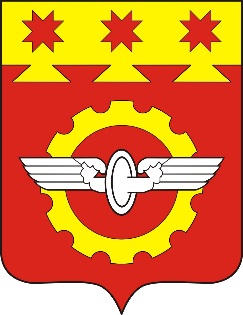 АДМИНИСТРАЦИЯГОРОДА КАНАШЧувашской РеспубликиПОСТАНОВЛЕНИЕ____________№____________город Канаш